  КАРАР                                                                                                       РЕШЕНИЕ28 февраль 2024 й.                                                                                   28 февраля   2024 г. 7-3.О внесении изменений в решение Совета сельского поселения Орловский  сельсовет муниципального района Благовещенский район Республики Башкортостан от 27.02.2014 г.  № 33-13 «Об оплате труда работников, занимающих должности и профессии, не отнесенные к должностям муниципальной службы, и осуществляющих техническое обеспечение деятельности  Администрации сельского поселения Орловский сельсовет Муниципального района Благовещенский район Республики Башкортостан» Во исполнение Указа Главы Республики Башкортостан от 22 декабря 2023 года № УГ-1166 «О повышении денежного вознаграждения лиц, замещающих государственные должности Республики Башкортостан, и денежного содержания государственных гражданских служащих Республики Башкортостан», в соответствии со статьей 144 Трудового кодекса Российской Федерации, Постановлением Правительства Республики Башкортостан от 19 октября 2018 года № 506 «Об оплате труда работников, занимающих должности и профессии, не отнесенные к должностям государственной гражданской службы Республики Башкортостан, и осуществляющих техническое обеспечение деятельности исполнительных органов государственной власти Республики Башкортостан», Постановлением Правительства Республики Башкортостан от 17 января 2024 года № 4                             «О повышении оплаты работников, осуществляющих техническое обеспечение деятельности государственных органов Республики Башкортостан, а также работников отдельных государственных учреждений Республики Башкортостан»,    в целях усиления социальной защищенности работников, занимающих должности и профессии, не отнесенные к должностям муниципальной службы Республики Башкортостан, и осуществляющих техническое обеспечение деятельности Администрации сельского поселения Орловский сельсовет муниципального района Благовещенский район Республики Башкортостан Совет сельского поселения Орловский сельсовет муниципального района Благовещенский район Республики Башкортостан р е ш и л:1. Внести изменения в решение Совета сельского поселения Орловский сельсовет муниципального района Благовещенский район Республики Башкортостан от 27.02.2014 г.  № 33-13 «Об оплате труда работников, занимающих должности и профессии, не отнесенные к должностям муниципальной службы, и осуществляющих техническое обеспечение деятельности  Администрации сельского поселения Орловский сельсовет Муниципального района Благовещенский район Республики Башкортостан», изложив приложение к Положению оплате труда работников, занимающих должности и профессии, не отнесенные к должностям муниципальной службы, и осуществляющих техническое обеспечение деятельности  Администрации сельского поселения Орловский сельсовет Муниципального района Благовещенский район Республики Башкортостанв новой редакции (прилагается).2. Положения настоящего решения распространяются на правоотношения, возникшие с 1 января 2024 года.3. Администрации сельского поселения Орловский сельсовет муниципального района Благовещенский район Республики Башкортостан провести организационно-штатные мероприятия в соответствии с законодательством согласно утвержденной структуре.4. Обнародовать настоящее решение в порядке, установленном Уставом сельского поселения Орловский сельсовет муниципального района Благовещенский район Республики Башкортостан.	5. Контроль за исполнением настоящего решения возложить на постоянную комиссию сельского поселения Орловский сельсовет муниципального района Благовещенский район Республики Башкортостан по бюджету, налогам, вопросам муниципальной собственности, по земельным вопросам, социально-гуманитарным вопросам, по развитию предпринимательства, благоустройству и экологии (Ахмеров Д.А.). Глава сельского поселения                                                             З.А.ЗагитоваПриложениек Положению об оплате труда работников, занимающих должности и профессии, не отнесенные к должностям муниципальной службы, и осуществляющих техническое обеспечение деятельности  Администрации сельского поселения Орловский сельсовет Муниципального района Благовещенский район Республики Башкортостан от ________________г. № _____________Раздел 1 Месячные тарифные ставки рабочих и водителей, осуществляющих техническое обеспечение деятельности Администрации сельского поселения Орловский сельсовет муниципального района Благовещенский район Республики БашкортостанПримечание:к 5 разряду относится выполнение работ по управлению легковыми автомобилями всех типов;к 6 разряду относится выполнение работ по управлению грузовыми автомобилями грузоподъемностью до 3 тонн;при работе на двух-трех типах автомобилей (легковой, грузовом, автобусе и т.п), а также при выполнении всего комплекса работ по ремонту и техническому обслуживанию управляемого автомобиля в случае отсутствия специализированной службы технического обслуживания автомобилей тарифные ставки водителям повышаются на один разряд. БАШКОРТОСТАН РЕСПУБЛИКАhЫБЛАГОВЕЩЕН РАЙОНЫ МУНИЦИПАЛЬ РАЙОНЫНЫН   ОРЛОВКА АУЫЛ СОВЕТЫ АУЫЛЫ БИЛӘМӘhЕ СОВЕТЫРЕСПУБЛИКА  БАШКОРТОСТАНСОВЕТ СЕЛЬСКОГО ПОСЕЛЕНИЯ ОРЛОВСКИЙ СЕЛЬСОВЕТМУНИЦИПАЛЬНОГО РАЙОНА БЛАГОВЕЩЕНСКИЙ РАЙОННаименование профессийМесячные тарифные ставки, рублей12Водитель автомобиля 5 разряда4850Водитель автомобиля 6 разряда4850Уборщик производственных и служебных помещений4234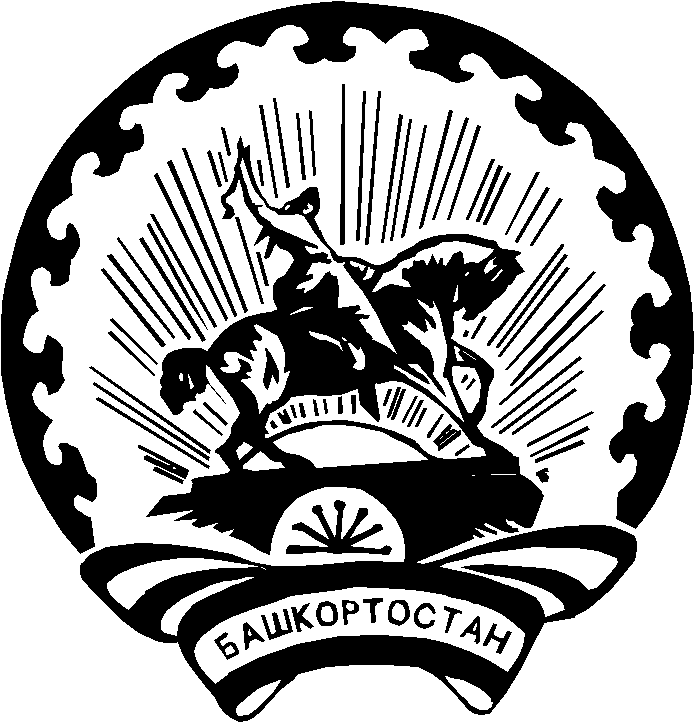 